Robeson County Partnership for Children, Inc. (RCPC)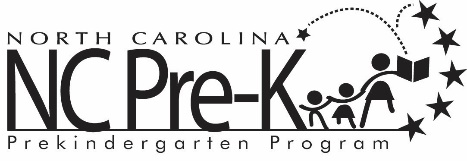 Robeson County NC Pre-K Co-Chair MeetingApril 4, 2023Immediately following the RCPC Board Meeting*NC Pre-K Co-Chair Meetings will be hosted as a hybrid format where public may attend in person or virtually at:Robeson County Partnership for Children, Inc. Conference Room210 E. Second StreetLumberton, NC 28358OR Via Zoomhttps://us06web.zoom.us/j/89119317415?pwd=ZGxURGRmek92OFUxMmppRTVyL0pGdz09Meeting ID: 891 1931 7415Passcode: 313708Call In: 1 301 715 8592Call to OrderPublic CommentDiscussion: Appointment of NC Pre-K Committee members for 2023-2024.Adjournment